
ประกาศองค์การบริหารส่วนตำบลด่านช้าง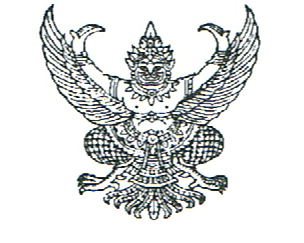 เรื่อง  สอบราคาจ้างเหมาก่อสร้างถนนคอนกรีตเสริมเหล็กภายในตำบลด่านช้าง    อำเภอบัวใหญ่      จังหวัดนครราชสีมา*****************************		ด้วยองค์การบริหารส่วนตำบลด่านช้าง  อำเภอบัวใหญ่ จังหวัดนครราชสีมา มีความประสงค์จะสอบราคาจ้างเหมาก่อสร้างถนนคอนกรีตเสริมเหล็กภายในตำบลด่านช้าง  จำนวน  3  โครงการ   ดังนี้	1.  จ้างเหมาก่อสร้างถนนคอนกรีตเสริมเหล็ก  บ้านนานิคม   หมู่ที่   5   ตำบลด่านช้าง  อำเภอบัวใหญ่  จังหวัดนครราชสีมา  โดยดำเนินการเทคอนกรีต  ขนาดกว้าง  5  เมตร  ยาว  130  เมตร  หนา  0.10  เมตร  หรือมีพื้นที่  คสล.  ดำเนินการก่อสร้างไม่น้อยกว่า  650  ตารางเมตร  และลงลูกรังไหล่ทางสองข้างทาง  พร้อมติดตั้งป้ายโครงการ   จำนวน  1  ป้าย  (รายละเอียดตามแบบ อบต.ด่านช้าง  กำหนด)    ราคากลาง   253,000.- บาท	2.  จ้างเหมาก่อสร้างถนนคอนกรีตเสริมเหล็ก   บ้านหนองแวง  หมู่ที่  7  ตำบลด่านช้าง  อำเภอบัวใหญ่  จังหวัดนครราชสีมา  โดยดำเนินการเทคอนกรีต  ขนาดกว้าง  4  เมตร  ยาว  79  เมตร หนา  0.10  เมตร  หรือมีพื้นที่  คสล.ดำเนินการก่อสร้างไม่น้อยกว่า  316 ตารางเมตร  และลงลูกรังไหล่ทางสองข้างทาง  พร้อมติดตั้งป้ายโครงการ  จำนวน  1  ป้าย  (รายละเอียดตามแบบ อบต.ด่านช้าง  กำหนด)    ราคากลาง   122,000.- บาท	3.  จ้างเหมาก่อสร้างถนนคอนกรีตเสริมเหล็ก   บ้านรกฟ้า  หมู่ที่  11  ตำบลด่านช้าง   อำเภอบัวใหญ่  จังหวัดนครราชสีมา  โดยดำเนินการเทคอนกรีต  ขนาดกว้าง 4 เมตร  ยาว 130  เมตร หนา 0.10  เมตร  หรือมีพื้นที่  คสล.ดำเนินการก่อสร้างไม่น้อยกว่า 520 ตารางเมตร  พร้อมวางท่อ คสล. ขนาด 0.40 เมตร จำนวน 5 ท่อน  และลงลูกรังไหล่ทางสองข้างทาง  พร้อมติดตั้งป้ายโครงการ  จำนวน  1  ป้าย  (รายละเอียดตามแบบ อบต.ด่านช้าง  กำหนด)    ราคากลาง   201,000.- บาท	       ผู้มีสิทธิเสนอราคาจะต้องมีคุณสมบัติ  ดังนี้เป็นนิติบุคคลหรือบุคคลธรรมดา  ที่มีอาชีพรับจ้างทำงานที่สอบราคาดังกล่าวไม่เป็นบุคคลที่ถูกแจ้งเวียนชื่อเป็นผู้ทิ้งงานของทางราชการ   รัฐวิสาหกิจ  หรือหน่วยการบริหารราชการส่วนท้องถิ่นในขณะที่ยื่นซองสอบราคามีผลงานก่อสร้างประเภทเดียวกัน ในวงเงินไม่น้อยกว่า  113,850.- บาท , 54,900.- บาท  และ 90,450-บาท  ตามลำดับ     กำหนดดูสถานที่ก่อสร้าง ในวันที่ 30 พฤษภาคม 2555 ระหว่างเวลา ๐9.๐๐ น. ถึงเวลา ๑0.3๐ น.   พร้อมกัน ณ  ที่ทำการองค์การบริหารส่วนตำบลด่านช้าง  และกำหนดรับฟังคำชี้แจงรายละเอียดเพิ่มเติม    ในวันที่   30  พฤษภาคม   2555  เวลา  ๑5.๐๐  น.  เป็นต้นไป  ณ  ที่ทำการองค์การบริหารส่วนตำบลด่านช้าง  	กำหนดยื่นซองสอบราคา  ในวันที่  25 พฤษภาคม   2555  ถึงวันที่  12   มิถุนายน  2555  ระหว่าง เวลา  ๐๘.๓๐ น.   ถึงเวลา ๑๖.๓๐ น. ในวันและเวลาราชการ ณ งานพัสดุองค์การบริหารส่วนตำบลด่านช้าง  และกำหนดยื่นซองสอบราคา  ในวันที่  13  มิถุนายน  2555  โครงการที่  ๑ ระหว่างเวลา ๐8.3๐ น.ถึง ๐๙.0๐ น. , โครงการที่  ๒  ระหว่างเวลา  ๐9.0๐ น. ถึง 09.3๐ น. , และโครงการที่  3  ระหว่างเวลา  ๐9.3๐ น. ถึง 10.0๐ น. -2-ณ ศูนย์รวมข้อมูลข่าวสารการซื้อการจ้างอำเภอบัวใหญ่   (ชั้น ๒)   และกำหนดการเปิดซองสอบราคา   ในวันที่        14  มิถุนายน   2555   ตั้งแต่เวลา   ๐๙.๓๐  น.   เป็นต้นไปผู้สนใจติต่อขอซื้อเอกสารสอบราคา   โครงการที่ 1 ในราคาชุดละ 1,000.- บาท, โครงการที่  2 ในราคาชุดละ  ๖๐๐.-บาท  และโครงการที่ 3  ในราคาชุดละ 1,000.-บาท ได้ที่องค์การบริหารส่วนตำบลด่านช้าง ระหว่างวันที่   25   พฤษภาคม   2555   ถึงวันที่  12  มิถุนายน   2555  หรือสอบถามทางโทรศัพท์  ๐-๔๔๙๗๕-๐๒๑  ในวัน และ เวลาราชการประกาศ    ณ     วันที่   24    เดือน   พฤษภาคม      พ.ศ.  ๒๕๕5(นางสมจิตร       พัชรพัรนันท์)นายกองค์การบริหารส่วนตำบลด่านช้าง